* Questa informazione è richiesta solo ai fini dell'organizzazione del congresso e non avrà alcuna influenza sulla decisione di accettazione.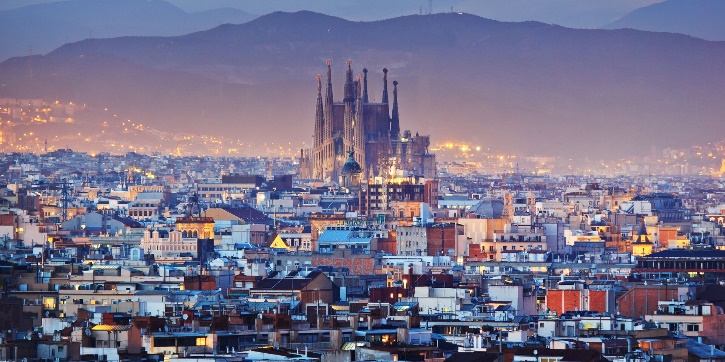 Barcellona, 1-3 settembre 2022Modulo di presentazione di una comunicazione oraleScadenza: 20 giugno 2022Il modulo compilato deve essere inviato via e-mail a: alass@alass.orgTitolo della comunicazione oralePrimo autoreFunzione, professioneistituzione di appartenenzaIndirizzo di lavoroCittà e codice postalePaeseTelefonoE-mailCo-autoriParole chiave (5 massimo)Questa comunicazione tratta un tema legato all'esperienza del paziente?*Riassunto della comunicazione (250-500 parole)- Tema e obiettivo della presentazione- Sfondo e problema- teoria, metodi, modelli, materiali utilizzati - risultati e discussione ; - contributo/rilevanza allo stato dell'arte e/o alla praticaLingua della presentazione oraleLingua del materiale di presentazione (diversa dalla precedente)